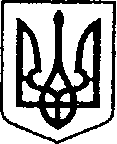 					     УКРАЇНА                ЧЕРНІГІВСЬКА ОБЛАСТЬН І Ж И Н С Ь К А    М І С Ь К А    Р А Д АВ И К О Н А В Ч И Й    К О М І Т Е ТР І Ш Е Н Н Явід 29 лютого 2024 р.           	    м. Ніжин    				№ 115Про фінансування заходів Програмирозвитку культури, мистецтва  і охорони культурної спадщини на 2024 рік	Відповідно до пп.1 п.1а) ст.  32, 40, 42, 59  Закону України «Про місцеве самоврядування в Україні», Регламенту виконавчого комітету Ніжинської міської ради, затвердженого рішенням Ніжинської міської ради Чернігівської області від 24 грудня 2020 року № 27-4/2020, Постанови Верховної Ради України від 17.01.2017 р. № 1822-VIII «Про встановлення Дня українського добровольця» та на виконання Програми розвитку культури, мистецтва і охорони культурної спадщини на 2024 рік, затвердженої рішенням Ніжинської міської ради VІІІ скликання від 08 грудня 2023 року № 2-35/2023, виконавчий комітет Ніжинської міської ради вирішив:	1. Фінансовому управлінню Ніжинської міської ради /Писаренко Л.В./ профінансувати управління культури і туризму Ніжинської міської ради на  проведення заходів Програми розвитку культури, мистецтва і охорони культурної спадщини на 2024 року згідно  кошторису (додається). 	2. Начальнику управління культури і туризму Ніжинської міської ради Бассак Т.Ф. забезпечити оприлюднення даного рішення на сайті міської ради протягом п’яти робочих днів з дня його прийняття. 	3. Контроль за виконанням рішення покласти на заступника міського голови з питань діяльності виконавчих органів ради Смагу С.С.Міський голова 						Олександр КОДОЛА		                                                              Додаток до					         		           рішення виконавчого комітету 							           від 29 лютого 2024 р. № 115КОШТОРИС   ВИТРАТна проведення заходів Програми розвитку культури, мистецтва і охорони культурної спадщини на 2024 рік (КПКВ 1014082):	1. Придбання квітів для вручення учасникам аматорських театрів міста з нагоди відзначення Міжнародного дня театру /КЕКВ 2210/					500,00 грн.2. Придбання квітів для покладання до підніжжя пам’ятного знаку «Герої не вмирають» з нагоди відзначення Дня українського добровольця /КЕКВ 2210/				500,00 грн.3. Придбання квітів для покладання до підніжжя пам’ятника Т. Шевченка з нагоди відзначення 210-річниці з дня народження видатного українського поета Т.Г. Шевченка /КЕКВ 2210/						500,00 грн.Всього:			     1500,00 грн.	Заступник міського голови						Сергій СМАГАПОЯСНЮВАЛЬНА ЗАПИСКАдо проєкту рішення виконавчого комітету Ніжинської міської ради«Про фінансування заходів Програми розвитку культури, мистецтва і охорони культурної спадщини на 2024 рік»1. Обґрунтування необхідності прийняття акта Проєкт рішення виконавчого комітету Ніжинської міської ради  «Про фінансування заходів Програми розвитку культури, мистецтва і охорони культурної спадщини на 2024 рік» розроблено відповідно до ст. 32, 40, 42, 59  Закону України "Про місцеве самоврядування в Україні", Регламенту виконавчого комітету Ніжинської міської ради, затвердженого рішенням Ніжинської міської ради Чернігівської області від 24 грудня 2020 року № 27-4/2020,  Постанови Верховної Ради України від 17.01.2017 р. № 1822-VIII «Про встановлення Дня українського добровольця» та на виконання Програми розвитку культури, мистецтва і охорони культурної спадщини на 2024, затвердженої рішенням Ніжинської міської ради VІІІ скликання від 08.12.2023 року № 2-35/2023.2. Загальна характеристика і основні положення проектуПроєкт рішення складається з трьох пунктів:Пункт 1 містить інформацію про фінансове забезпечення проєкту рішення. Кошторис у додатку.Пункт 2 визначає контролюючого за оприлюднення даного рішення на сайті міської ради.Пункт 3 визначає контролюючого за виконанням даного рішення.3. Фінансово-економічне обґрунтування Реалізація даного проекту здійснюється за рахунок виконання  Програми розвитку культури, мистецтва і охорони культурної спадщини на 2024 рік.Начальник управління культури і туризму                                                                       Тетяна БАССАК 